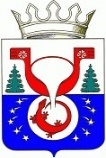 ТЕРРИТОРИАЛЬНАЯ ИЗБИРАТЕЛЬНАЯ КОМИССИЯОМУТНИНСКОГО РАЙОНАКИРОВСКОЙ ОБЛАСТИПОСТАНОВЛЕНИЕг. ОмутнинскОб утверждении образцов заполнения подписных листов 
для сбора подписей избирателей в поддержку выдвижения 
 кандидатов, представляемых в территориальную избирательную комиссию Омутнинского района Кировской области при проведении выборов главы муниципального образования Омутнинское городское поселение Омутнинского района Кировской области, главы муниципального образования  Восточное городское поселение Омутнинского района Кировской области, главы муниципального образования Песковское городское поселение Омутнинского района Кировской области, главы муниципального образования Чернохолуницкое сельское поселение Омутнинского района Кировской области 11 сентября 2022 годаВ соответствии с пунктами 8, 8.1 статьи 37 Федерального закона 
«Об основных гарантиях избирательных прав и права на участие 
в референдуме граждан Российской Федерации», частями 1, 11 статьи 305 Закона Кировской области «О выборах депутатов представительных органов и глав муниципальных образований в Кировской области» территориальная избирательная комиссия Омутнинского района Кировской области ПОСТАНОВЛЯЕТ:	Утвердить образцы заполнения подписных листов для сбора подписей избирателей в поддержку выдвижения (самовыдвижения) кандидатов, представляемых кандидатами в территориальную  избирательную комиссию Омутнинского района Кировской области при проведении выборов главы муниципального образования Омутнинское городское поселение Омутнинского района Кировской области, главы муниципального образования  Восточное городское поселение Омутнинского района Кировской области, главы муниципального образования Песковское городское поселение Омутнинского района Кировской области, главы муниципального образования Чернохолуницкое сельское поселение Омутнинского района Кировской области 11 сентября 2022 года, в части, касающейся указания наименования должности выборного должностного лица (приложения №№ 1 – 4).2. Опубликовать настоящее постановление на официальном Интернет - сайте муниципального образования Омутнинский муниципальный район Кировской области (omutninsky.ru).18.06.2022№39/383Председатель территориальной избирательной комиссии Омутнинского района Е.В. Суровцева Секретарьтерриториальной избирательной комиссии Омутнинского района  Е.И. Корякина